ESCOLA MUNICIPAL “ANGELO ANZOLLIN”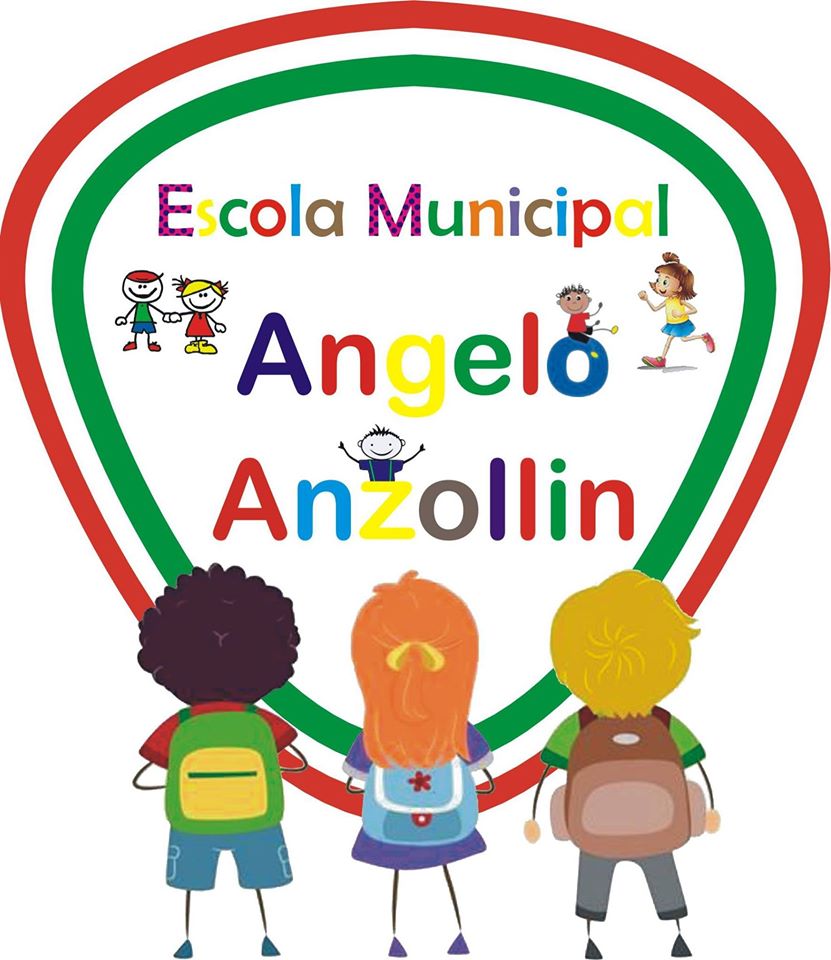 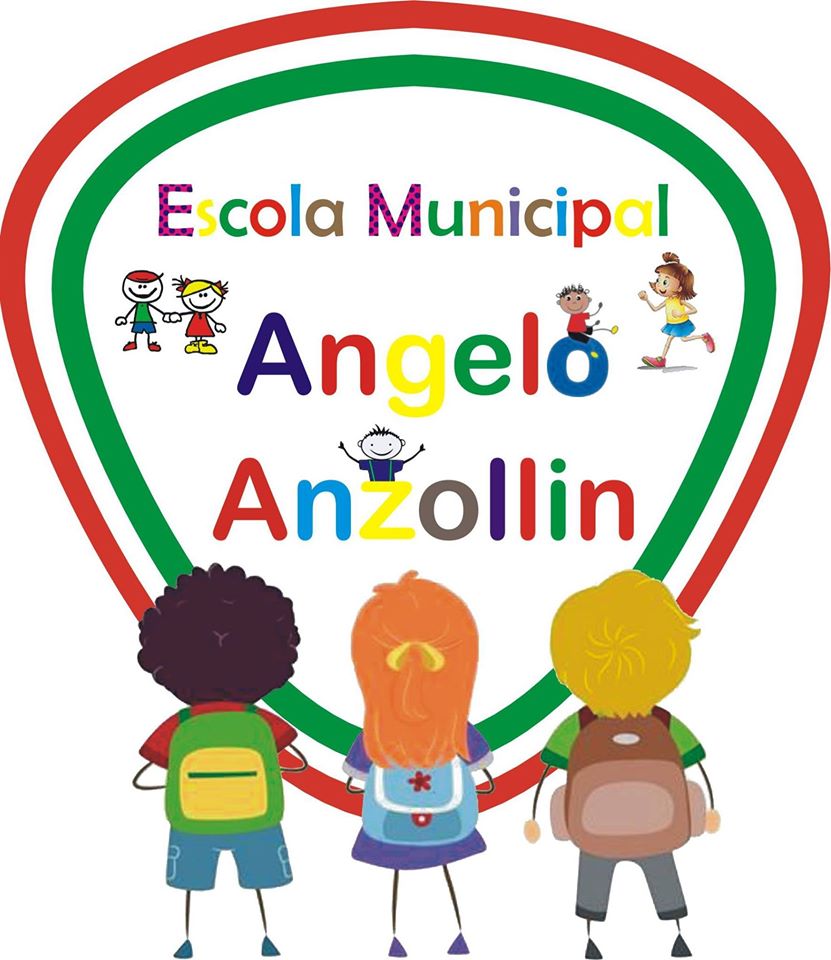 VARGEM BONITA – SC.FONE (49) 3548-0163 – emaanzollin@gmail.comATIVIDADE DE ARTES PARA A SEMANA DE  16 A 20 DE NOVEMBROESSA OBRA ABAIXO RETRATA O QUARTO DO ARTISTA PLÁSTICO VINCENT VAN GOGH (18531890) ELE MORAVA NESSE CÔMODO ALUGADO EM UMA PENSÃO EM ARLES NA FRANÇA, PAÍS ONDE TRABALHOU POR QUASE TODA A SUA VIDA.ATIVIDADE: OBSERVAR A PINTURA DE VINCENT VAN GOGH E PINTAR IGUAL A OBRA QUE ESTÁ ABAIXO. REGISTRAR POR FOTOS E MANDAR NO PARTICULAR DA PROFESSORAQUARTO EM ARLES (1ª VERSÃO, 1888)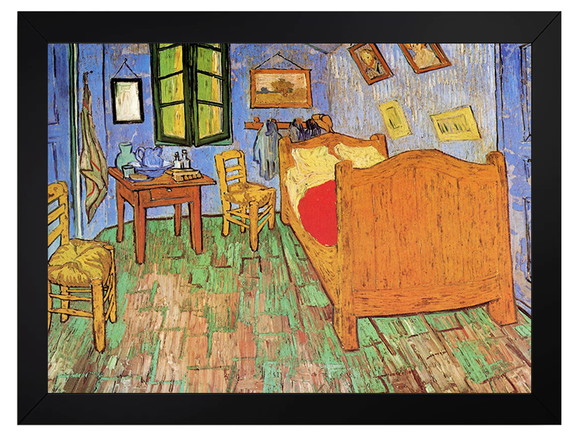 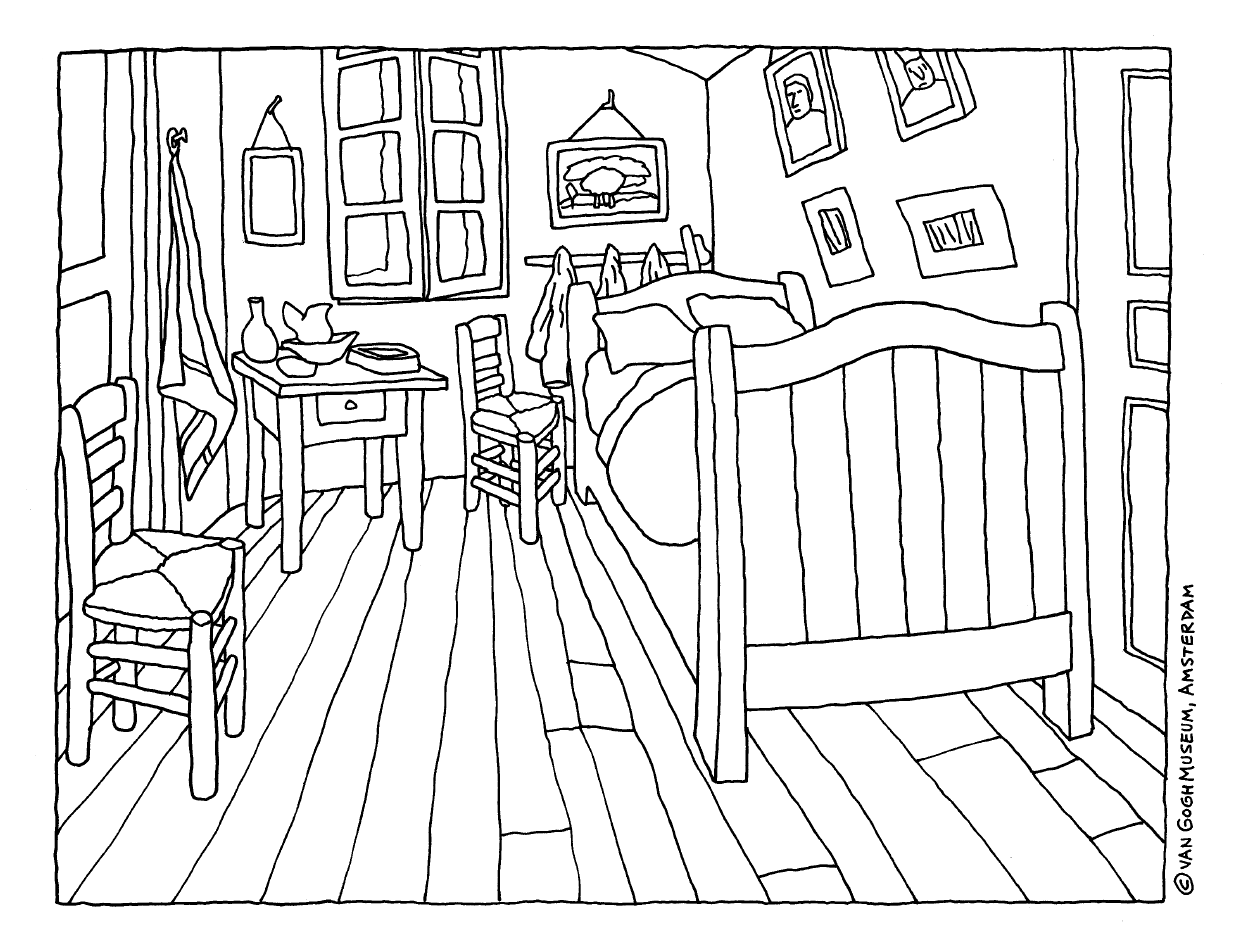 